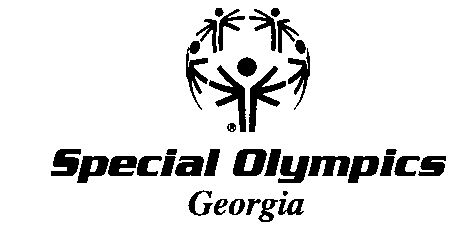 2020 State Summer Games T-Shirt Pre-Orders 50th Anniversary (50th Anniversary logo on back)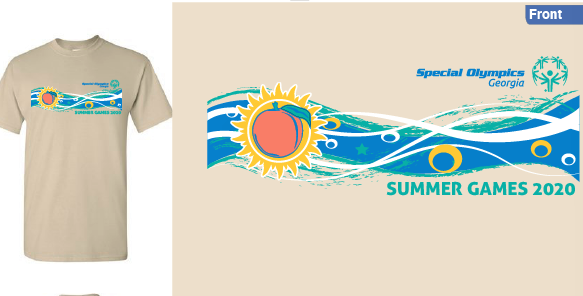 Order Form and Payment are due by: Friday, May 1st 2020No additional orders will be accepted after May 1st, please pay via check, no cash.Shirts are $23 each.Please email or fax forms to keegan.flanigan@specialolympicsga.org 770-414-9390 ext. 1111.Please make checks out to SOGA and mail to:  Special Olympics Georgia – 6046 Financial Drive, Norcross GA 30071Attention to: Keegan FlaniganSOGA will not mail shirts. They can be picked up at housing check in on Friday of Games. Agency Name:  _________________________________________________________________Contact Name:  _________________________________________________________________Phone Number: ___________________ E-mail: _______________________________________Check yes if you are a registered Volunteer for these Games:  YES _______ If yes, your shirt can be picked up at the Volunteer Registration table. S     _____			2XL ______ 	                                    M   _____			3XL ______L    _____			4XL ______XL _____			 5XL ______                                                       6XL ______Total number of shirts ordered: __________Total amount of money owed $__________